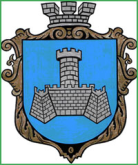 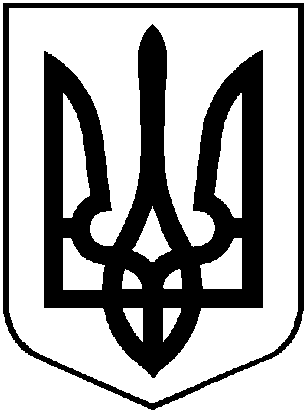 УКРАЇНАХМІЛЬНИЦЬКА МІСЬКА РАДАВІННИЦЬКОЇ ОБЛАСТІВиконавчий комітетР І Ш Е Н Н Явід  26 листопада 2020 року                                                        №389Про безоплатну передачу комунального майназ балансу КП «Хмільниккомунсервіс»на баланс УПСЗН Хмільницької міської радиРозглянувши листи Управління праці та соціального захисту населення Хмільницької міської ради від 27.10.2020 року №03-2864/01-23 та КП «Хмільниккомунсервіс від 02.11.2020 року №920 щодо безоплатної передачі з балансу КП «Хмільниккомунсервіс» контейнерів для збору твердих побутових відходів, відповідно до Положення про порядок списання та передачі майна, що належить до комунальної власності Хмільницької міської об’єднаної територіальної громади, затвердженого рішенням 15 сесії міської ради 6 скликання від 27.10.2011 року №320 (зі змінами), керуючись ст.29, ст.59 Закону України «Про місцеве самоврядування в Україні»,  виконком Хмільницької міської радиВ И Р І Ш И В :     1. Надати дозвіл на безоплатну передачу з балансу комунального підприємства «Хмільниккомунсервіс» на баланс Управління праці та соціального захисту населення Хмільницької міської ради контейнерів для збору твердих побутових відходів об’ємом 1,1 куб.м в  кількості 3 шт.  загальною вартістю 31680 грн. (тридцять одна тисяча шістсот вісімдесят гривень).     2. Передачу зазначеного майна у п. 1 цього рішення, здійснити відповідно до вимог чинного законодавства та оформити відповідним актом приймання-передачі.     3. КП «Хмільниккомунсервіс» (Полонський С.Б.) та УПСЗН Хмільницької міської ради (Тимошенко І.Я.)  відобразити операції з приймання-передачі майна, зазначеного в п.1 цього рішення, у бухгалтерському обліку.     4. Контроль за виконанням цього рішення покласти на заступника місь-  кого голови з питань діяльності виконавчих органів міської ради Загіку В.М.  Міський голова                                                       С.Б.Редчик